WikiTree 	- 	https://www.wikitree.com/wiki/Sprenckel-5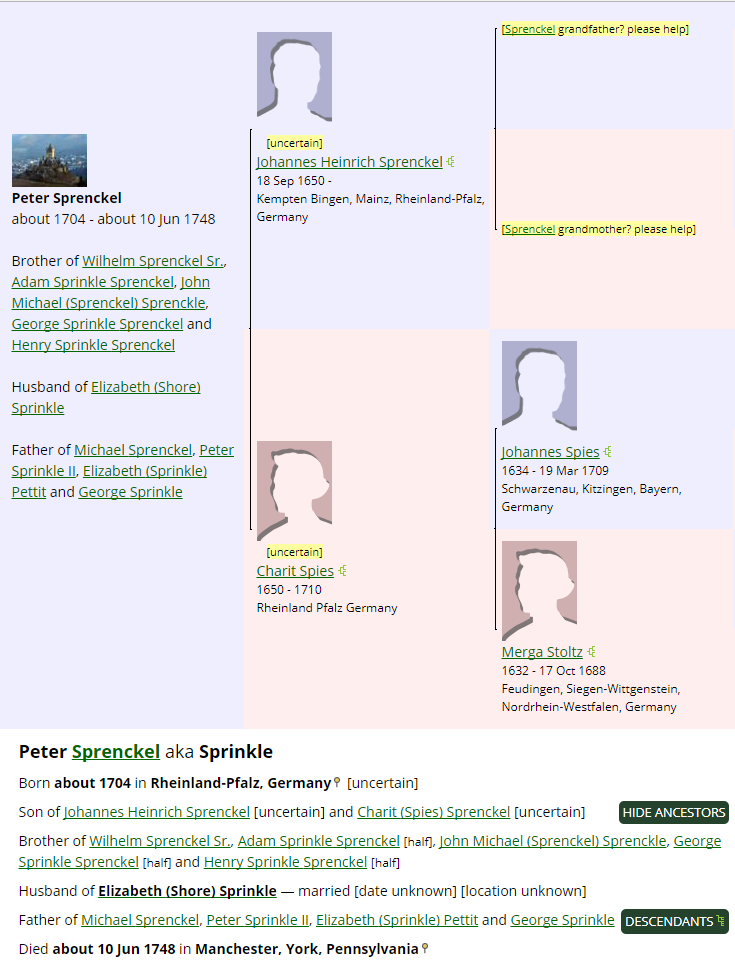 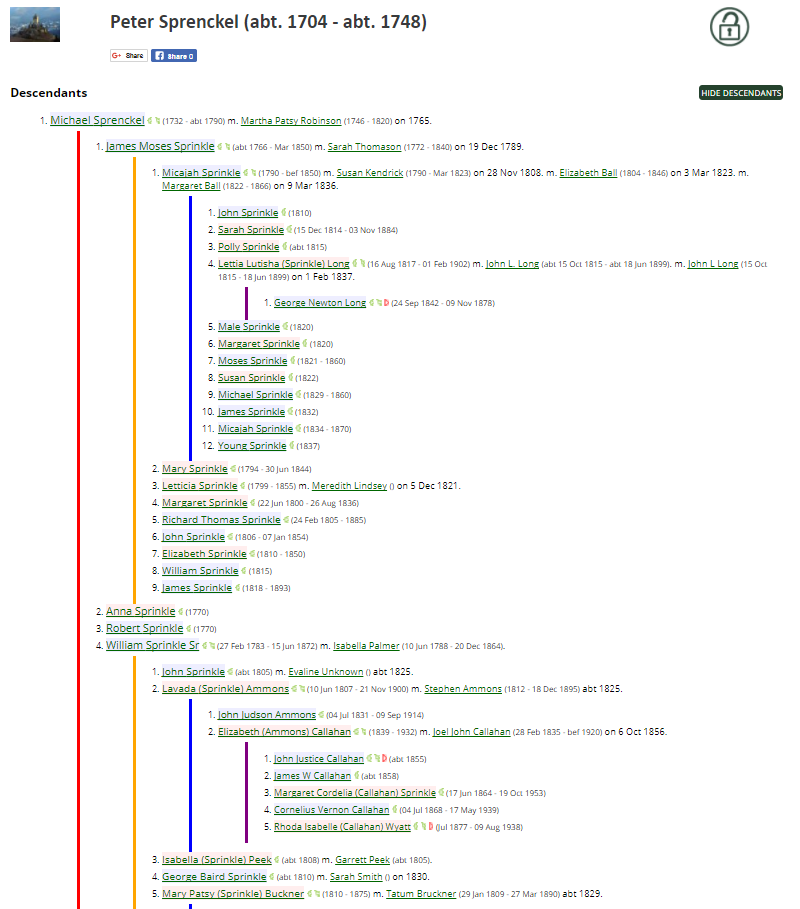 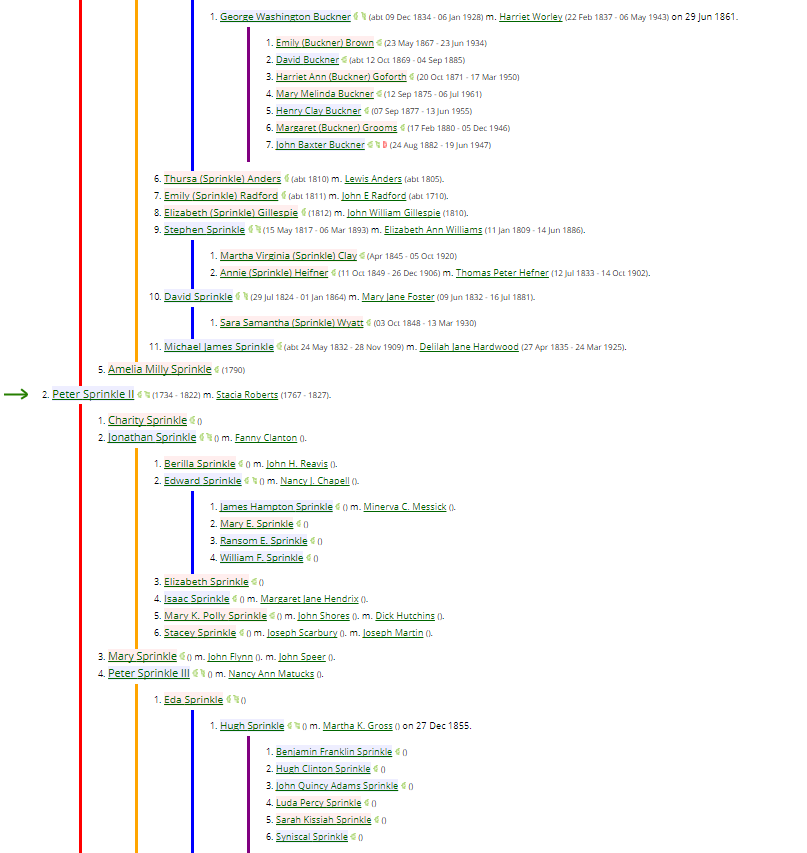 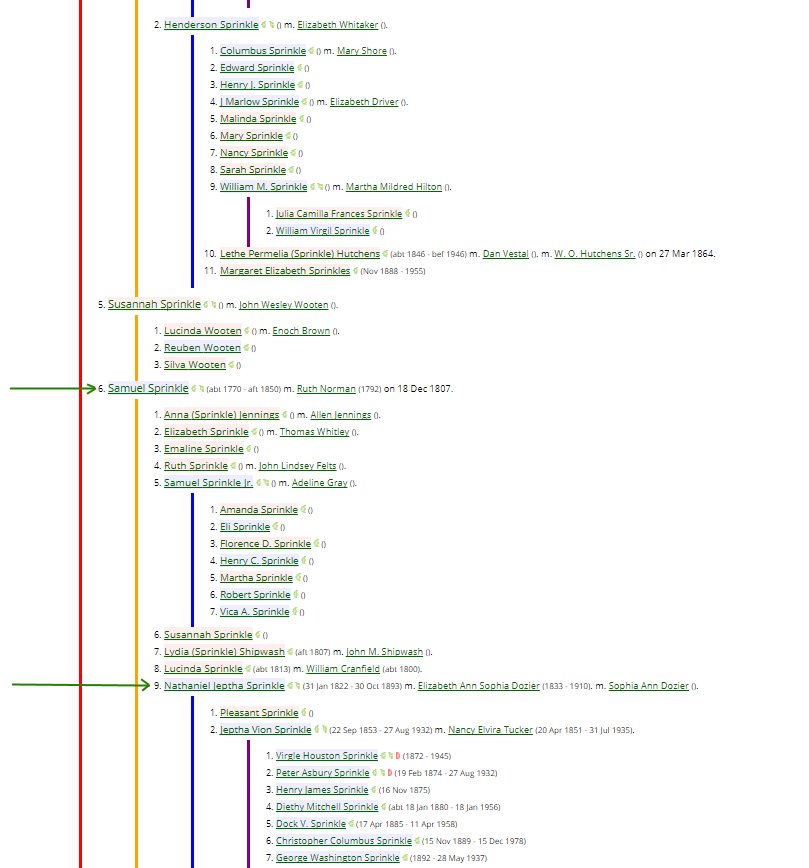 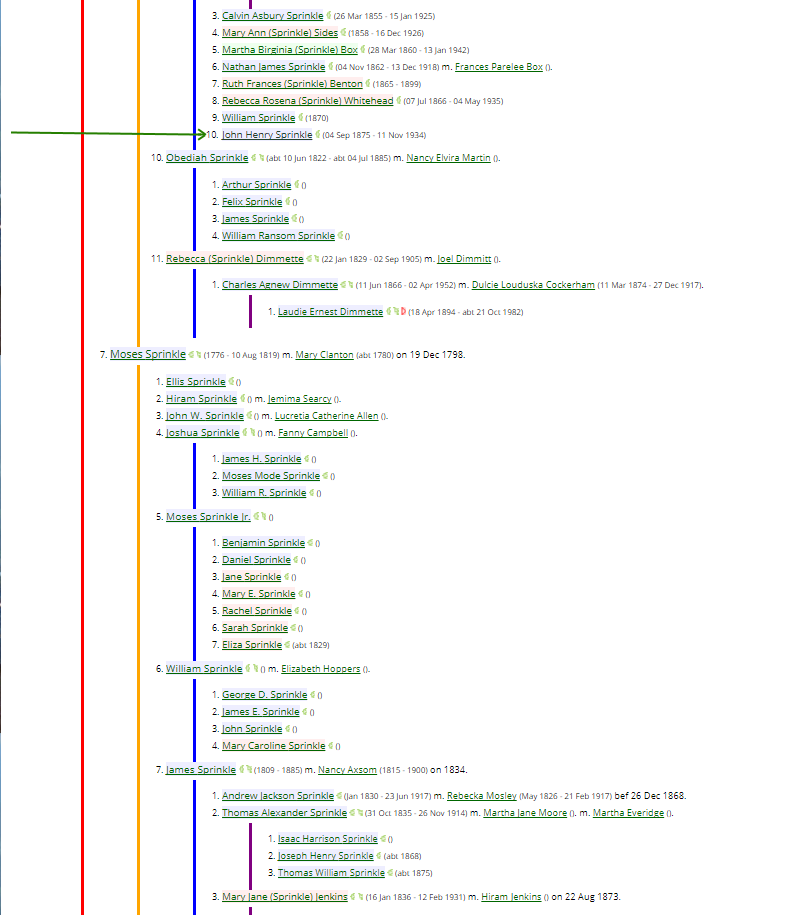 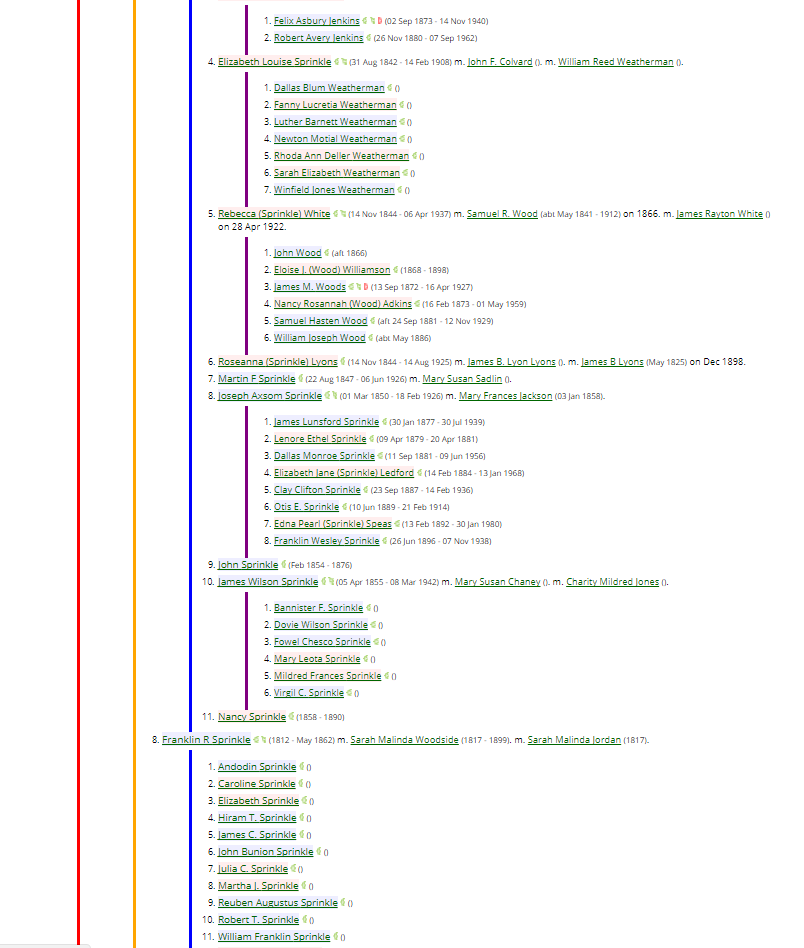 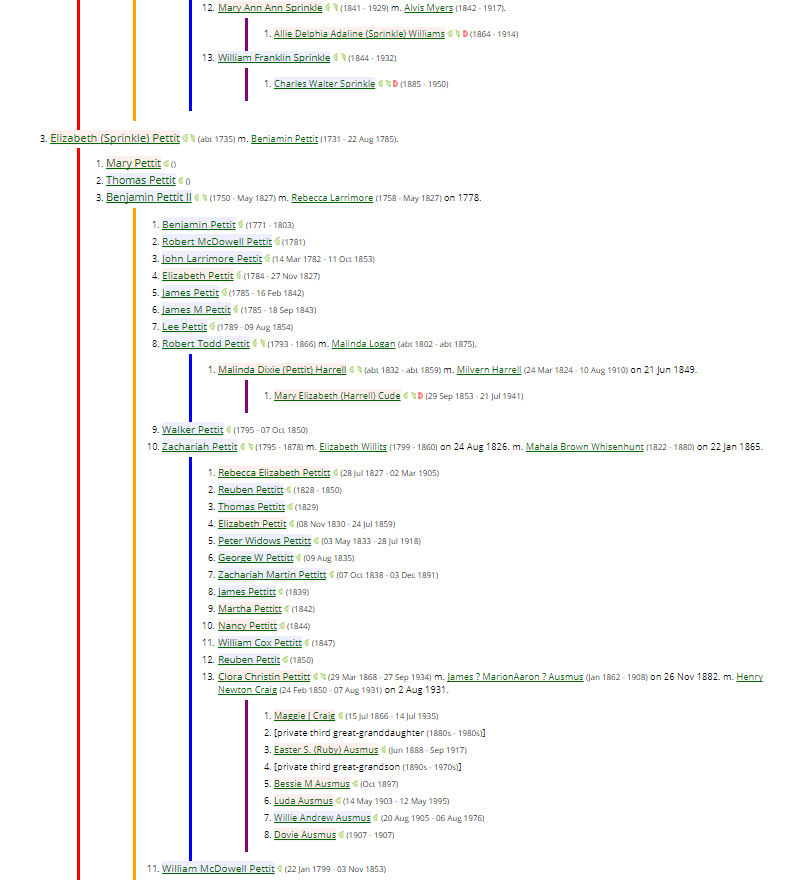 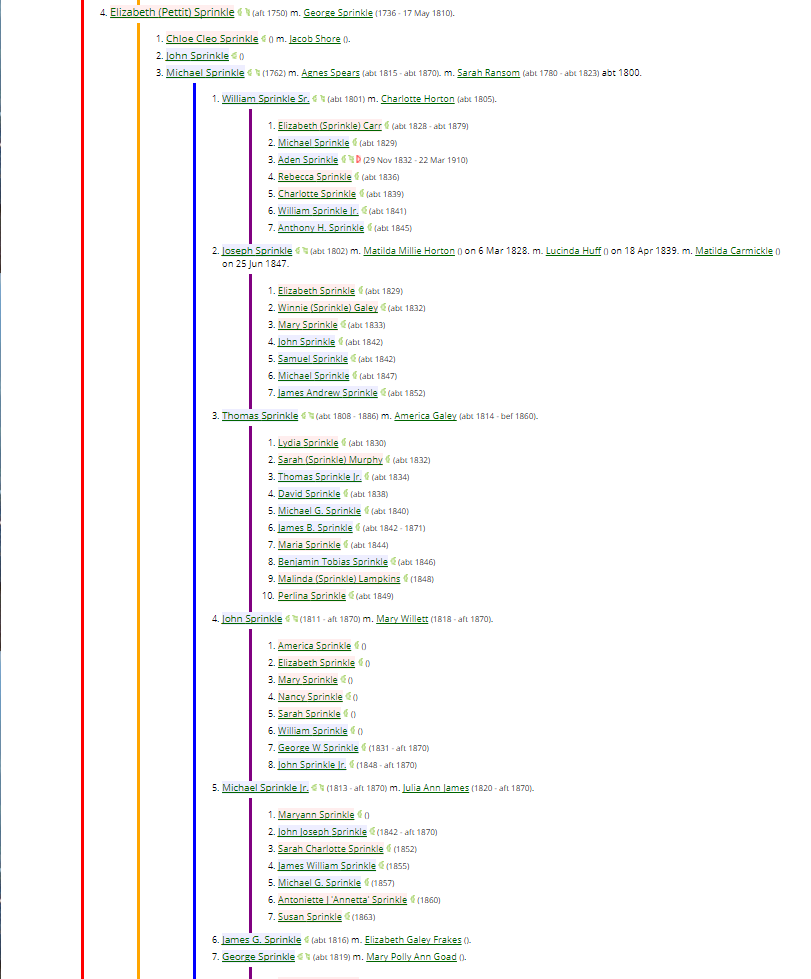 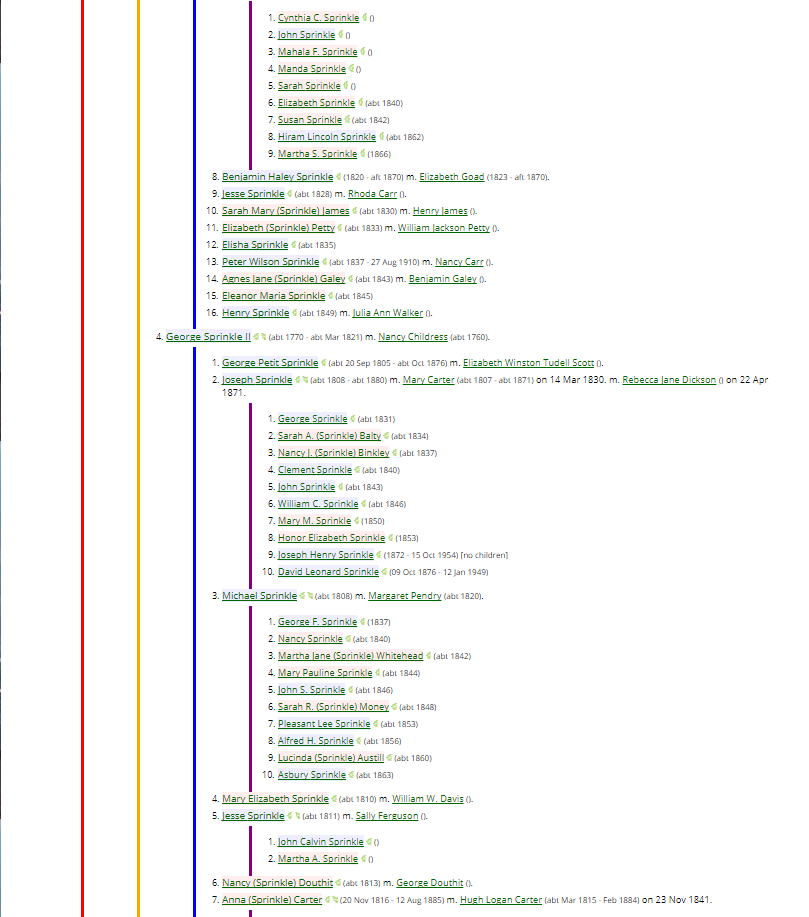 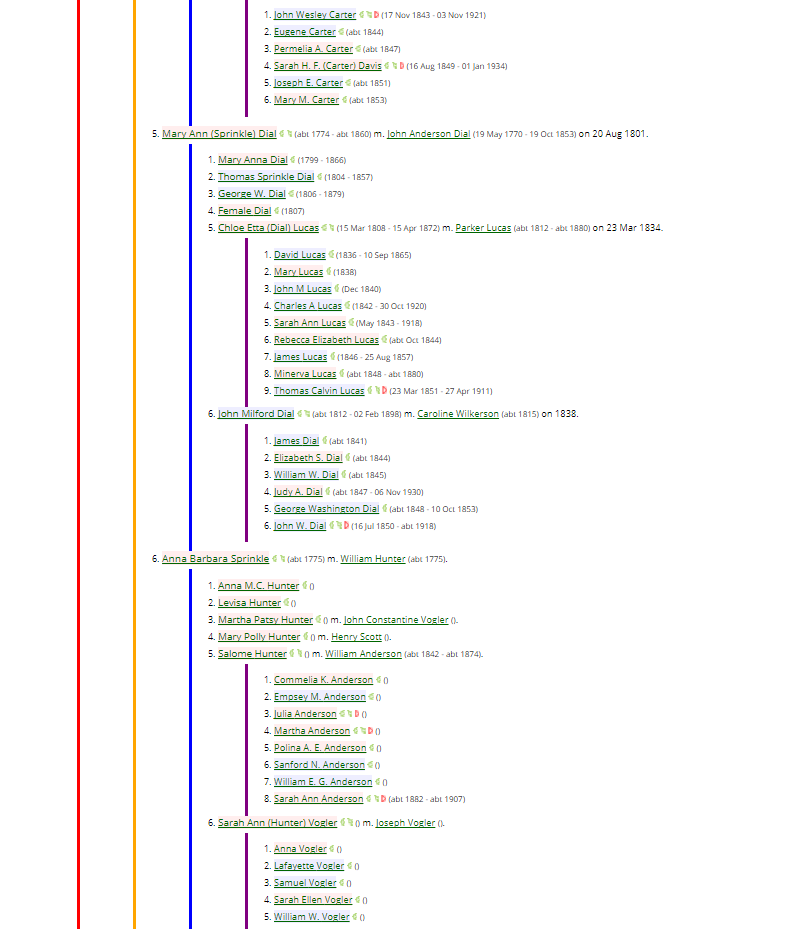 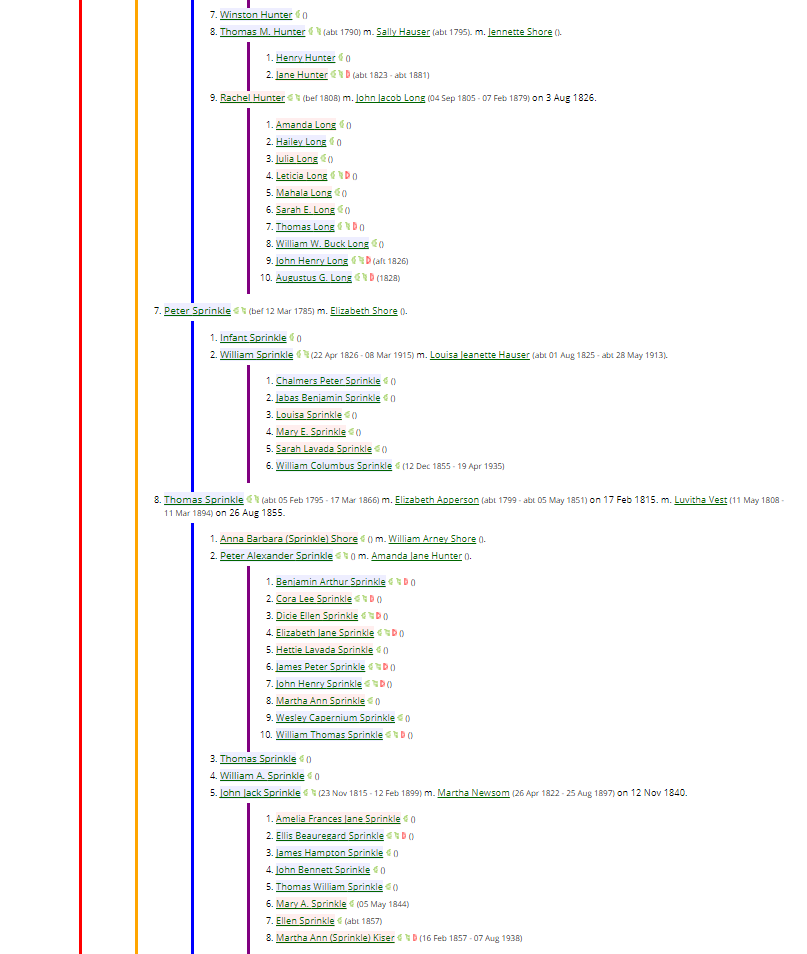 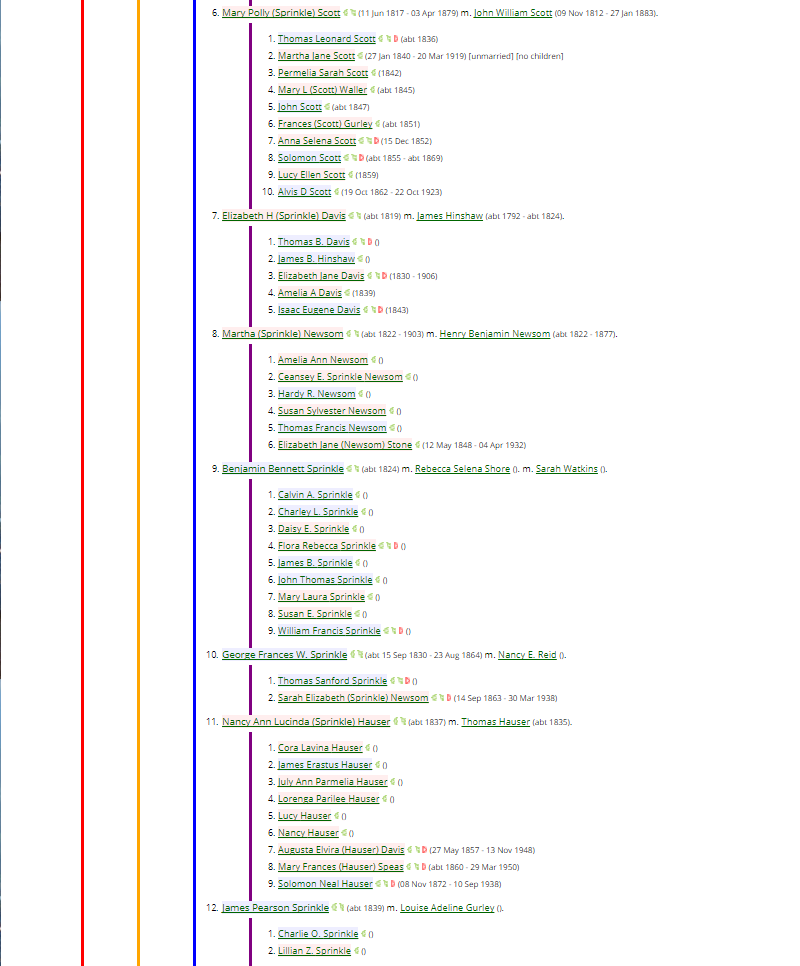 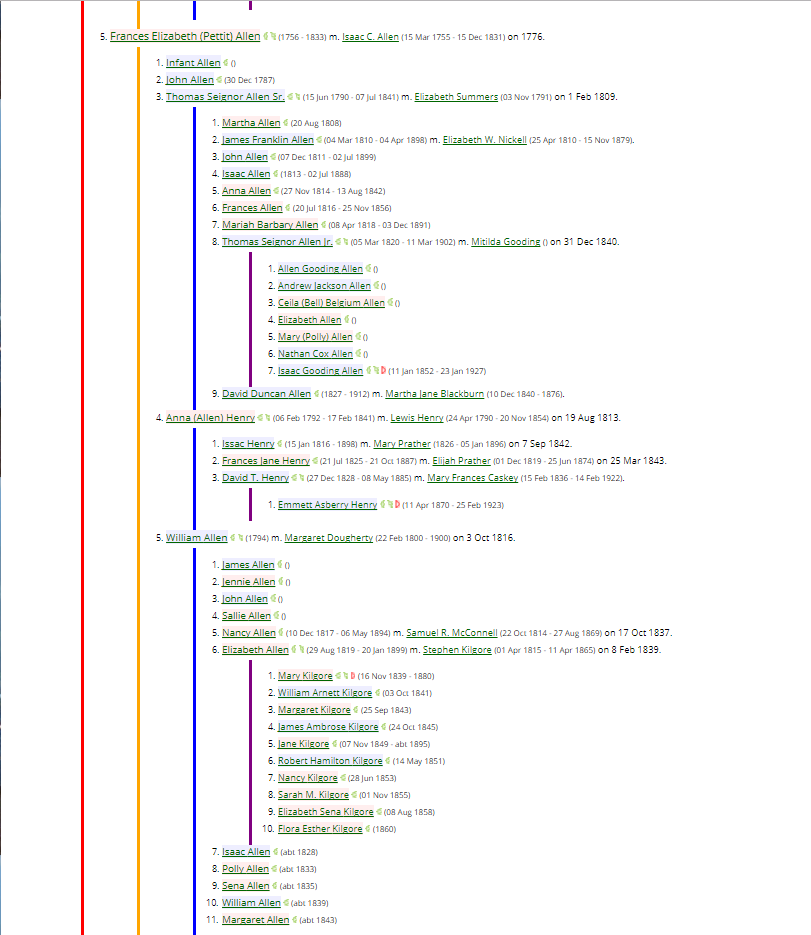 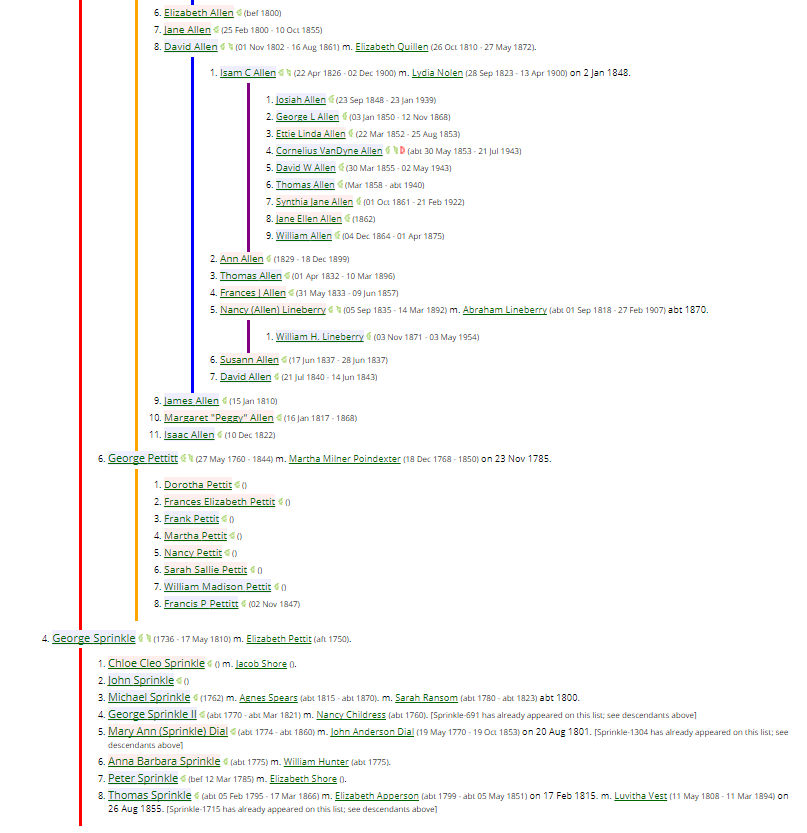 